Муниципальное дошкольное образовательное учреждение«Бархатовский детский сад общеразвивающего вида с приоритетным осуществлением деятельности по физическому развитию детей»Творческий проект «Страна восходящего солнца»Воспитатели : Логинова С.С., Деннер Л.А.Ноябрь 2016гВид проекта: групповой, информационно- творческий, краткосрочныйСрок реализации: с 21- 30 ноябряУчастники проекта: дети старшей  группы, воспитатели,  родители.ОРГАНИЗАЦИЯ ПРОЕКТНОЙ ДЕЯТЕЛЬНОСТИ:1 этап . Постановка проблемы Детско – родительские проект «Клуб путешественников. «Народы мира» планировался  согласно комплексно – тематическому плану дошкольного образовательного учреждения и группы. Основой комплексно – тематического планирования явился примерный календарь событий.Основной формой организации образовательного процесса на данном этапе явился общий сбор, на котором установилась комфортная обстановка .  В утреннем блоке проведен круг –приветствия. Дети обменивались информацией об интересных событиях в жизни детей.Дети обратили внимание  что  в группе выложены веера разных размеров и расцветок.Сообщила что это не случайно. Детям далась новая информация о предстоящем событии фестивале «Танцы народов мира» в детском саду. К этому событию нужно готовиться.Хотели бы вы дети встретить этот праздник? Узнать какой страны веера являются символом и легендой?  Приготовить танец страны?  Дети с интересом откликнулись на это предложение,  отметили дату в календаре событий. Обратили с детьми на то сколько времени им осталось на подготовку.В обсуждении дети предлагали  разные  предложения, как мы будем встречать этот праздник и договорились, что они больше узнают  о стране, где веера являются символом и легендой и приготовить выставку экспонатов, выставку рисунков, афиши к празднику, разучить японский народный танец.2 этап Проектирование проекта (способ)На  этапе использовала метод трех вопросов. Что знаем? Что хотим узнать? Как мы это узнаем? Ответы детей фиксировались на листе бумаги. Подвели детей к тому, чтобы  узнать интересные факты истории веера и страны и приготовиться к презентации. В родительском уголке поместили модель трех вопросов, чтобы родители узнали о событии, заинтересовавшем детей и об обьеме знаний у них об этом событии и определили   перспективу работы  над проектом. Там же разместили лист с просьбой помочь детям в реализации события.Детям было предложено дома обсудить с родителями формы реализации события. Дети вместе с родителями обсуждали дома и выбирали как можно интересно представить информацию  о стране. Как оформить выставку, какими экспонатами пополнить ее.Дети на общем сборе  предлагали предложения семей. 3 этап реализации группового плана. На этом этапе идет сбор информации, материалов, изготовление детско – родительских работ.  Организовывалась помощь родителям индивидуальная консультация по оформлению подборки информации, оговаривались  образцы костюмов для танца. Практическая  деятельность по реализации проекта.Планирование педагогической работы:4этап. Результат(продукт) проекта: Презентация детьми  интересных фактов о Японии. Собрана выставка экспонатов «Япония чудесная страна». Изготовлена афиша.  Заключительным этапом  стал второй  фестиваль «Танцы народов мира» , где дети представили танец с веерами. Выставка рисунков « Страна восходящего солнца».5этап. Рефлексии.С детьми обсуждалось: чему научились, как достигли поставленных целей, кто был их помощником. Детям было интересно узнать: чем необычен японский костюм, какие традиции пришли к нам из Японии, о древнем японском виде спорта – сумо, пользоваться японскими палочками, складывать из бумаги  японские фигурки. Дети с желание слушали сказки страны Японии.Дети с интересом презентовали свои интересные факты о стране .В ходе индивидуального опроса  с родителями обсуждался вопрос: «Что дало вам участие в данном проекте?»Родители сами узнали новые факты о стране.  С интересом  приняли участие в складывании журавликов из бумаги.  У некоторых родителей была проблема в оформлении ответа на вопрос ребенка.   Родителям было очень важно узнать справился ли ребенок с презентацией   ответов интересных фактов о стране.6этап оценки. Хотелось бы отметить что в поиске информации о стране, пополнение выставки экспонатами  приняли участие большая часть семей группы. Родители активно участвовали в пошиве костюмов.  Было сшито 8 штук.     На втором фестивале  семьи были   награждены благодарственными письмами. 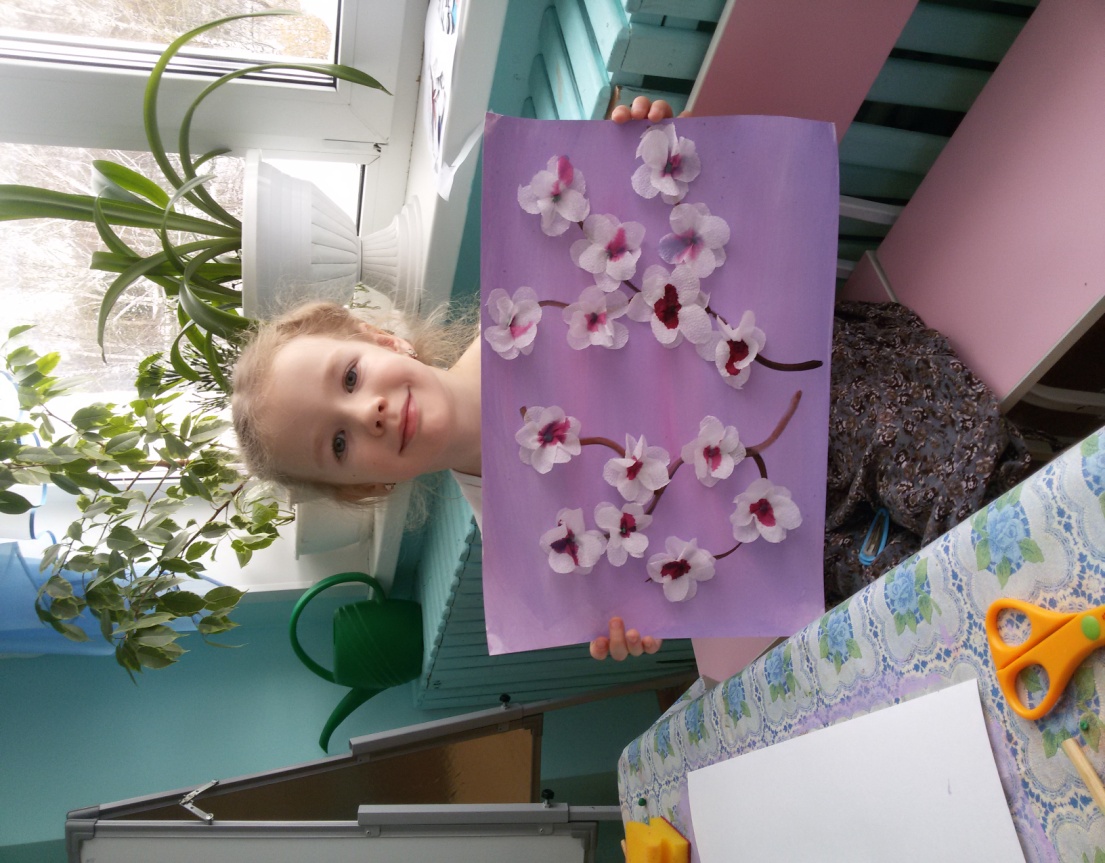 Вид деятельностиПрограммное содержаниеПроектные мероприятияПознавательное развитие- Обогащать сознание детей новым содержанием, которое способствует накоплению представлений ребенка о мире; дать элементарные представления о Стране Япония. Обогатить представление детей о достопримечательностях страны.Расширить кругозор детей об обычаях японцев.Познакомить с традиционной едой японцев.Познакомить с географическим положением Японии.Познакомить с национальной японской одеждой.Обогатить представление детей о народном творчестве японцев – оригами.Формировать элементарные представления о японском национальном доме – «минке».Познакомить с чайной церемонией японцев.- Беседа: «Что вы знаете об Японии?(метод трех вопросов «Что мы знаем?», «Что хотим узнать? Что нужно сделать чтобы узнать?»Презентация детей «Япония чудесная страна»- Рассказ воспитателя «Памятники  Японии»; «Достопримечательности страны Япония»; «Обычаи» ;»Традиционная  еда»; «Национальная японская одежда»; « Народное творчество японцев – оригами» ; «Японский национальный  дом»; «История создания веера».Чайная церемония с чаяпитием.-Просмотр познавательных фильмов для детей  «Восточная столица – город технического прогресса»_ Географическое положение Японии.Речевое развитие- Обогащать содержание речевого общения детей. Побуждать высказывать свое мнение, рассуждать, формулировать мысль в виде короткого текста. Произвольно строить предложения разной грамматической структуры. Развивать дикцию, артикуляционный аппарат.Развивать  внимание, память, связную речь, грамматический строй речи. Способствовать речевому развитию через обогащение и активизацию  словаря.  Обогатить  словарь  детей словами:  «кимоно», «сакура»,  «хаси», «икебана»,   «иероглифы», «циновки», «бамбук»,  «конничива», «сайо: нара», «морепродукты», «хокку».   Активизировать словарь: «Япония», «суши», «оригами». Формировать умение вести диалог с воспитателем, со сверстниками, быть корректным собеседником, воспитывать культуру речевого общения.Развивать восприятие художественного слова через знакомство детей с хокку – японским трехстишиями.- Чтение художественной литературы:Пересказ японской сказки «Добрый крестьянин»Сборник японских сказок для детей.Знакомство с художественным словом страны(пословицы, язык, писменность)Знакомство  с японским трехстишием- хоккуХудожественно-эстетическое-Прививать интерес к рисованию, совершенствовать навыки рисования красками; - Формировать у детей умение подбирать материал для создания   рисунка, анализировать его. - Развивать мелкую моторику при раскрашивании раскрасок,  Закрепить умение моделировать из бумаги журавлика в технике «оригами».Совершенствовать конструктивные навыки из бумаги.-Рисование Флаг Японии.Гора – вулкан «Фудзиями»; Веера; -Рисование (декоративное) «Веточка сакуры»Иероглифов- Раскраски по теме «Япония страна восходящего солнца»Создание совместных работ:»Расписные ткани Японии»-Конструирование из бумаги. Японского головного убора «Каса»Закладка для книг – куколка Кокэсси.Оригами «Журавлик»Слушание: песня «Японский журавлик»; японской народной музыки. Слушание звучания музыкальных инструментов.Физическое развитие - Формирование представлений  о японских традиционных детских играх.Закреплять умение осуществлять умение  самостоятельно организовывать подвижные игры и упражнения со сверстниками.Развивать физические качества(ловкость, быстроту, выносливость)Развивать мелкую моторику, совершенствовать координацию руки  и глаза.Вызвать интерес детей к утреней гимнастике в японском манере  делать упражнения плавно, не торопясь под японскую музыку.- П.и. (Японские традиционные  детские игры) «Дзянкэн» - игра с выбрасыванием пальцев.«Они – гокко» -  игра с водящим и убегающим.- Эстафеты:«Кто быстрее  передаст веер», «Кто  быстрее  украсит ветку сакуры »Утренняя гимнастика.(под японскую народную музыку)- Конкурс загадок (эмитация движений, по теме недели)Игровые упражнения  «Переложи палочками сахар в тарелочку»Социально-коммуникативноеФормировать интерес и уважение к культурным традициям других народов.Развивать умение участвовать в совместных играх с другими детьми.Закреплять правила вежливого поведения в гостях.- Сюжетно – ролевая игра: «Выставка японских экспонатов»- Ситуативный разговор  «Моя семья путешествовала в страну Япония»Диалог – драматизация «Разговор по телефону»